江苏省中药资源产业化过程协同创新中心江苏省方剂高技术研究重点实验室关于江苏省中药资源产业化过程协同创新中心、江苏省方剂高技术研究重点实验室重点项目申报的通知根据教育部《2011协同创新中心建设发展规划》、江苏省科技厅印发的《江苏省高技术研究重点实验室管理办法》以及江苏省方剂高技术研究重点实验室发展规划工作要求，我实验室拟于近期开展实验室2021年度开放课题申报遴选工作，接受国内外学者申请，鼓励与实验室人员联合申报。本批次拟设置开放课题资助10～50万元/项，研究期限1~2年。重点资助具有创新学术思想及较好研究积累，围绕经典方剂、临床有效验方及中药配伍有效性与安全性研究等关键科学问题，开发临床需求的产品。实行择优滚动资助。 一、项目申请指南 重点资助经典方剂功效物质与作用机制、经典名方开发与产品创制、中药配伍的有效性与安全性、基于药性的中药配伍增效减毒等相关研究。拟资助3-5项。1. 具有一定研究积累的经典方剂功效物质与作用机制研究。2. 基于经典名方研究的创新药物及大健康产品开发。3. 具有较好开发前景的配伍组方、组分配伍等研究与开发。4. 基于药性的中药配伍增效减毒研究。各予以资助的项目依据实际需要、进展情况及开发应用前景等，确定其具体资助额度。二、申请人基本条件 申请人为国内外高等学校、科研院所等企事业单位在编员工，具有博士学位或副高级及以上职称；在相关领域已具有前期研究基础和良好积累者优先。企业牵头申报本项目须与高校、科研院所联合进行。与本中心科研人员合作申请者优先资助。三、申请受理 申请项目请填写《江苏省方剂高技术研究开放课题申请书》（附件一），申请人签名并经所在单位同意加盖单位公章后于2021年5月25日前将申请书（一式三份，正反打印，至少1份为原件）提交至本实验室，同时提交申请书Word电子版1份至实验室邮箱（zyzyxt2011@163.com）。四、其他事项 1. 项目经费在南京中医药大学使用，经费原则上不外拨。经费使用需遵守《江苏省科技基础设施（高技术研究重点实验室、科技公共服务平台）运行补贴专项资金管理办法（试行）》的规定。2. 凡接受本实验室资助的项目，发表论文第一作者单位须为江苏省方剂高技术研究重点实验室（中文署名为：江苏省方剂高技术研究重点实验室，南京210023；英文署名为：Jiangsu Key Laboratory for High Technology Research of TCM Formulae 210023, China）。联 系 人：宿树兰  郭 盛联系电话：13809043258；18914732178电子邮箱： zyzyxt2011@163.com 通讯地址：江苏省南京市仙林大道138号 南京中医药大学77号信箱邮编：210023江苏省中药资源产业化过程协同创新中心江苏省方剂高技术研究重点实验室2021年5月18日附件一  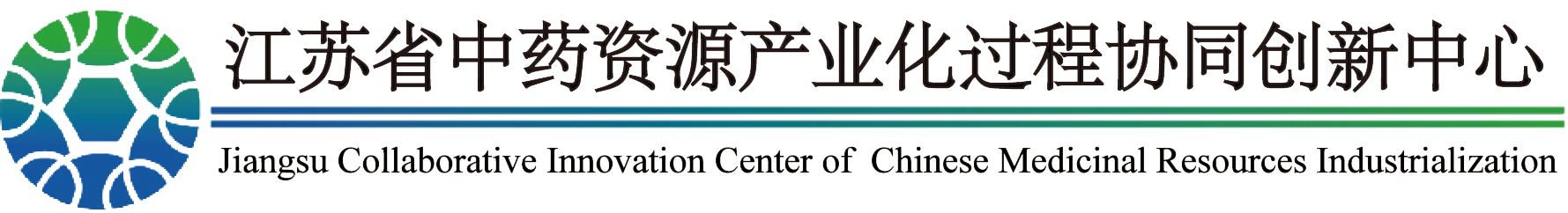    江苏省方剂高技术研究重点实验室重点项目申请书申报日期：    年    月    日一、基本情况二、申请人情况三、项目组主要参与者（注：项目组主要参与者，不包括项目申请者）说明：高级、中级、初级、博士后、博士生、硕士生人员数由项目申请人填报（含申请人）。四、经费申请表（金额单位：万元）五、立项依据（研究意义、国内外研究现状及分析；附主要参考文献，限10篇以内）六、研究目标、研究内容和可行性分析七、研究基础与工作条件八、研究进度九、保证与审核中药资源协同科字〔2021〕1号受理编号课题名称申 请 人申报单位地    址邮政编码电    话电子信箱申请者信息姓  名性 别性 别出生年月民族申请者信息学  位职 称职 称主要研究领  域申请者信息电  话电子信箱电子信箱申请者信息传  真国别或地区国别或地区申请者信息工作单位身份证号申请者信息地  址邮政编码项目基本情况项目名称项目基本情况研究属性基础研究 口    临床研究 口    实验研究 口    其他基础研究 口    临床研究 口    实验研究 口    其他基础研究 口    临床研究 口    实验研究 口    其他基础研究 口    临床研究 口    实验研究 口    其他基础研究 口    临床研究 口    实验研究 口    其他基础研究 口    临床研究 口    实验研究 口    其他基础研究 口    临床研究 口    实验研究 口    其他基础研究 口    临床研究 口    实验研究 口    其他基础研究 口    临床研究 口    实验研究 口    其他基础研究 口    临床研究 口    实验研究 口    其他项目基本情况研究年限20  年  月 —      年   月20  年  月 —      年   月20  年  月 —      年   月20  年  月 —      年   月20  年  月 —      年   月20  年  月 —      年   月20  年  月 —      年   月20  年  月 —      年   月20  年  月 —      年   月20  年  月 —      年   月项目基本情况申请额度万元万元万元万元万元万元万元万元万元万元摘要（限四百字）（限四百字）（限四百字）（限四百字）（限四百字）（限四百字）（限四百字）（限四百字）（限四百字）（限四百字）（限四百字）关键词（最多五个，用分号分开）关键词（最多五个，用分号分开）关键词（最多五个，用分号分开）关键词（最多五个，用分号分开）主要工作简历正在承担的其他科研项目(请列明任务来源、课题名称、研究起止年月、本人在该课题中的任务和分工)以往研究工作成果(论文、著作目录及获学术奖励或已经研究开发的上市新药、获得的专利等情况；限10项)编号姓  名出生年月性别职  称学  位单位名称电  话身份证号项目分工每年工作时间（月）12345678910总人数（人）高  级中  级初  级博士后博士生硕士生科  目申请经费备注（计算依据与说明）一、人员支出二、专用仪器设备租用费三、专用仪器设备购置费四、材料、试剂等耗材费五、委托测试化验分析加工费六、燃料费七、专家咨询和国际合作交流费八、知识产权事务费九、日常运行经费    1. 办公设备及用品购置    2. 差旅费    3. 会议费十、专用设备运行维护费合  计1．研究目标1．研究目标2．研究内容2．研究内容3．研究方法、技术路线、可行性分析3．研究方法、技术路线、可行性分析4．本项目拟解决的关键问题5．本项目的特色、创新点及预期研究结果时间安排研究内容课题组承诺：我代表全体课题组成员保证所填报的内容和提供的材料是真实的、没有虚假。如获资助，我们将严格执行有关规定，以科学态度严肃认真开展工作、保证研究工作时间，按时报送有关材料。                            申请人(签字)                    年    月   日申请者所在单位领导审查意见单位(公章)              单位法人(签章)          年   月   日合作单位审核意见      第1合作单位(公章)                       第2合作单位(公章)                        负责人(签章)                             负责人(签章)                            年   月   日                              年   月   日               江苏省中药资源产业化过程协同创新中心或江苏省方剂高技术研究重点实验室审查意见主任（签章）                                     年    月    日